  CITY OF LOS ANGELES                                                                                                                                                                                                                                                                             TARZANA                                                                                                                                                                                                                          NEIGHBORHOOD                                                                                                                                             COUNCIL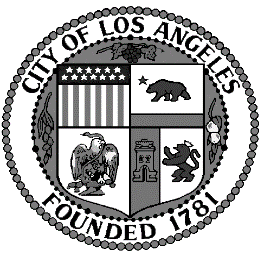                                                                                                                                              P.O. Box 571016                                                                                                                                            Tarzana, CA 91357	                                                                                                                                                    TELEPHONE                                                                                                                                            (818) 921 4992                                                                                                                                              tnc@tarzananc.org                                                                                                                                              www.tarzananc.orgTARZANA NEIGHBORHOOD COUNCILJOINT TRANSPORTATION COMMITTEE & SPECIAL BOARD MEETING AGENDA Max Flehinger, Chairman       Committee Members: Harvey Goldberg, Vice Chair; Zan Green; Eran Heissler; Bob Schmaeff; Sukh Singh;                Ken Schwartz; Mark Epstein; Scott DiamondWednesday, January 20, 6:30 PM		VIRTUAL TELEPHONIC MEETING How to Join the Virtual Telephonic MeetingBy Telephone: Dial 1-669-900-6833, enter 972 1044 0908 and Press #		Online: Go to https://zoom.us/j/97210440908or paste the address into the address bar on your browser and press EnterUsing the Zoom App: Join Meeting and enter ID: 972 1044 0908In conformity with the Governor’s Executive Order N-29-20 (MARCH 17, 2020) and due to concerns over COVID-19, the Tarzana Neighborhood Council Transportation Committee meeting will be conducted entirely telephonically.Public Comment: Every person wishing to address the Neighborhood Council Transportation Committee using a phone must call in using the information above to join the meeting. Instructions on how to sign up for public comment will be given to listeners at the start of the meeting. The public is requested to dial *9, when prompted by the presiding officer, to address the Committee on any agenda item before the Committee takes an action on an item. Comments from the public on agenda items will be heard only when the respective item is being considered. Speakers shall limit their comments to matters relevant to the item on the agenda. The Chair may rule that the speaker is out of order if the comments are not germane to the item under consideration. If multiple speaker cards are submitted on one agenda item, preference will be granted to members of the public who have not spoken previously during the meeting, either during public comment or on another agenda item. Public comment may be limited to 2 minutes unless adjusted by the presiding officerGeneral Public Comment: Comments from the public on other matters not appearing on the agenda that are within the Committee’s jurisdiction will be heard during the General Public Comment period. Please note that under the Brown Act, the Committee is prevented from acting on a matter that you bring to its attention during the General Public Comment period; however, the issue raised by a member of the public may become the subject of a future Board meeting. Public comment may be limited to two minutes per speaker, unless adjusted by the presiding officer of the CommitteeThe American With Disability Act: As a covered entity under Title II of the Americans with Disabilities Act, the City of  does not discriminate on the basis of disability and upon request, will provide reasonable accommodation to ensure equal access to its programs, services, and activities.  Sign language interpreters, assistive listening devices, or other auxiliary aids and/or services may be provided upon request.  To ensure availability of services, please make your request at least 72 hours prior to the meeting you wish to attend by contacting the Department of Neighborhood Empowerment by email: NCSupport@lacity.org or phone: (213) 978-1551.1.  Call to order and welcoming remarks2.  Approval of minutes of September 16, 2020 meeting3. Public comments.  Limited to two minutes per speaker4. Tree overhanging Linnet at Geyser – progress report5. Hatteras/Tampa – Difficult/dangerous left turns from Hatteras:  progress report6.  Wilbur/Collins intersection requested traffic control – progress report7. Signal timing on n/b Vanalden at Ventura Bl. – progress report8. Hole in parkway on Tarzana Dr.at intersection of Otis Ave.: Discussion/possible motion  9.View of stop signs at various intersections obstructed by teees/bushes and “Stop Ahead” signs      on roadway obliterated at various sites: Discussion/possible motion10. Committee Business - Comments from committee members on subject matters within the      Committee’s jurisdiction.        a. Comments on members own activities/brief announcements.        b. Brief responses to statements made or questions posed by persons exercising their general              public comments rights.        c. Introduce new issues for consideration by the Committee as its next meeting and to             request that they be considered for the next Committee agenda.11. Future agenda items and other calendar events. Date of next meeting TBD.13. Adjournment.For more information about the Tarzana Neighborhood Council visit our web site at www.tarzananc.orgIn compliance with Government Code section 54957.5, non-exempt writings that are distributed to a majority or all of the Committee in advance of a meeting, may be viewed at our website by clicking on the following link:  http://www.tarzananc.org/committee/viewCommittee/4 or at the scheduled meeting. In addition, if you would like a copy of any record related to an item on the agenda, please contact us at tnc@tarzananc.org or 818-921-4992.Any materials that may be distributed to a majority of the Committee less than 72 hours prior to the above scheduled meeting are available for review by the public at 19040 Vanowen Street, Reseda, CA 91335 or on our website at tnc@tarzananc.org   Process for Reconsideration – Reconsideration of Committee actions shall be in accordance with the Tarzana Neighborhood Council bylaws.